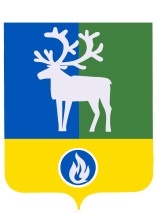 БЕЛОЯРСКИЙ РАЙОНХАНТЫ-МАНСИЙСКИЙ АВТОНОМНЫЙ ОКРУГ – ЮГРАПроектАДМИНИСТРАЦИЯ БЕЛОЯРСКОГО РАЙОНАПОСТАНОВЛЕНИЕот «___» __________ 2024 года								№ ____О внесении изменений в постановление администрации Белоярского районаот 16 мая 2017 года № 427П о с т а н о в л я ю:1. Внести в постановление администрации Белоярского района                                               от 16 мая 2027 года № 427 «Об утверждении Положения об организационно-правовом, финансовом, материально-техническом обеспечении первичных мер пожарной безопасности на территории города Белоярский» (далее - постановление) следующие изменения:1) наименование изложить в следующей редакции: «Об утверждении Положения об организационно-правовом, финансовом, материально-техническом обеспечении первичных мер пожарной безопасности на территории Белоярского района, за границами городских и сельских населенных пунктов, и на территории города Белоярский»;2) преамбулу изложить в следующей редакции:«В соответствии с Федеральными законами от 6 октября 2003 года № 131-ФЗ                 «Об общих принципах организации местного самоуправления в Российской Федерации», от 21 декабря 1994 года № 69-ФЗ «О пожарной безопасности», Постановлением Правительства Российской Федерации от 16 сентября 2020 года № 1479 «Об утверждении Правил противопожарного режима в Российской Федерации», соглашением о передаче администрацией городского поселения Белоярский осуществления части полномочий по решению вопросов местного значения администрации Белоярского района от 7 ноября 2022 года, в целях защиты жизни, здоровья, имущества граждан и юридических лиц, государственного и муниципального имущества от пожаров на территории Белоярского района, за границами городских и сельских населенных пунктов, и на территории города Белоярский, п о с т а н о в л я ю:»;пункт 1 изложить в слудующей редакции:	«1. Утвердить Положение об организационно-правовом, финансовом, материально-техническом обеспечении первичных мер пожарной безопасности на территории Белоярского района, за границами городских и сельских населенных пунктов, и на территории города Белоярский согласно приложению к настоящему постановлению.»2. Внести в приложение «Положение об организационно-правовом, финансовом, материально-техническом обеспечении первичных мер пожарной безопасности на территории города Белоярский» к Постановлению следующие изменения:1) наименование изложить в следующей редакции: «Положение об организационно-правовом, финансовом, материально-техническом обеспечении первичных мер пожарной безопасности на территории Белоярского района, за границами городских и сельских населенных пунктов, и на территории города Белоярский»;2) пункт 1.1 раздела I «Общие положения» изложить в следующей редакции:«1.1. Положение об организационно-правовом, финансовом, материально-техническом обеспечении первичных мер пожарной безопасности на территории Белоярского района, за границами городских и сельских населенных пунктов, и на территории города Белоярский (далее - Положение) разработано в соответствии с Федеральными законами от 6 октября 2003 года № 131-ФЗ «Об общих принципах организации местного самоуправления в Российской Федерации», от 21 декабря 1994 года № 69-ФЗ «О пожарной безопасности», Постановлением Правительства Российской Федерации от 16 сентября 2020 года № 1479 «Об утверждении Правил противопожарного режима в Российской Федерации», соглашением о передаче администрацией городского поселения Белоярский осуществления части полномочий по решению вопросов местного значения администрации Белоярского района от 7 ноября 2022 года и определяет организационно-правовое, финансовое, материально-техническое обеспечение первичных мер пожарной безопасности на территории Белоярского района, за границами городских и сельских населенных пунктов, и на территории города Белоярский.»;в пункте 1.2 раздела I «Общие положения» слова «10 ноября 2019 года» заменить словами «7 ноября 2022 года»;Раздел II «Перечень первичных мер пожарной безопасности» признать утратившим силу;Раздел III «Полномочия администрации Белоярского района в области обеспечения первичных мер пожарной безопасности» дополнить пунктом 3.2 следующего содержания:	«3.2. К полномочиям администрации Белоярского района относится обеспечение первичных мер пожарной безопасности в границах Белоярского района за границами городского и сельских населенных пунктов.»3. Опубликовать настоящее постановление в газете «Белоярские вести. Официальный выпуск».4. Настоящее постановление вступает в силу после его официального опубликования.5. Контроль за выполнением постановления возложить на первого заместителя главы Белоярского района Ойнеца А.В.Глава Белоярского района	                      					             С.П.Маненков